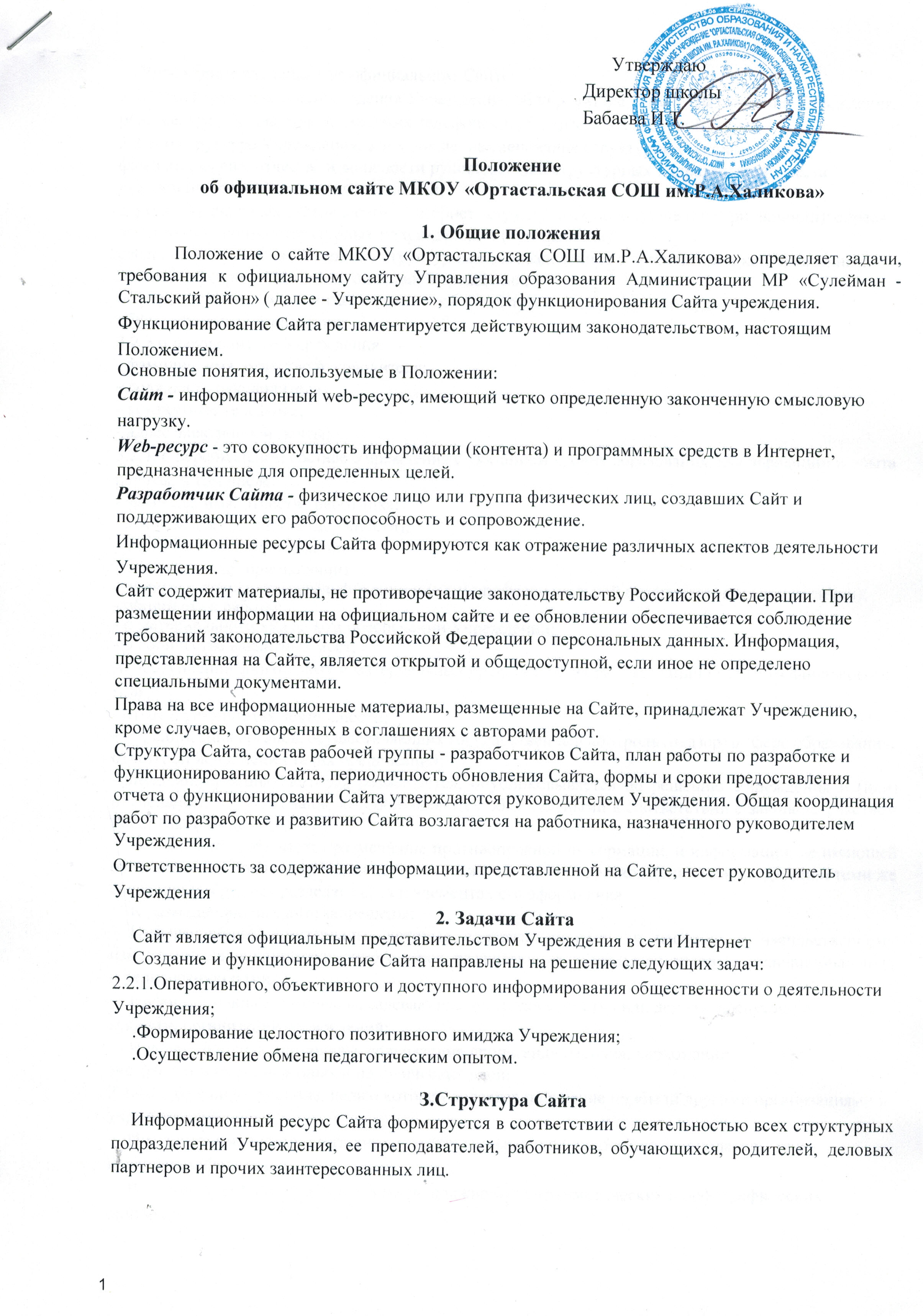 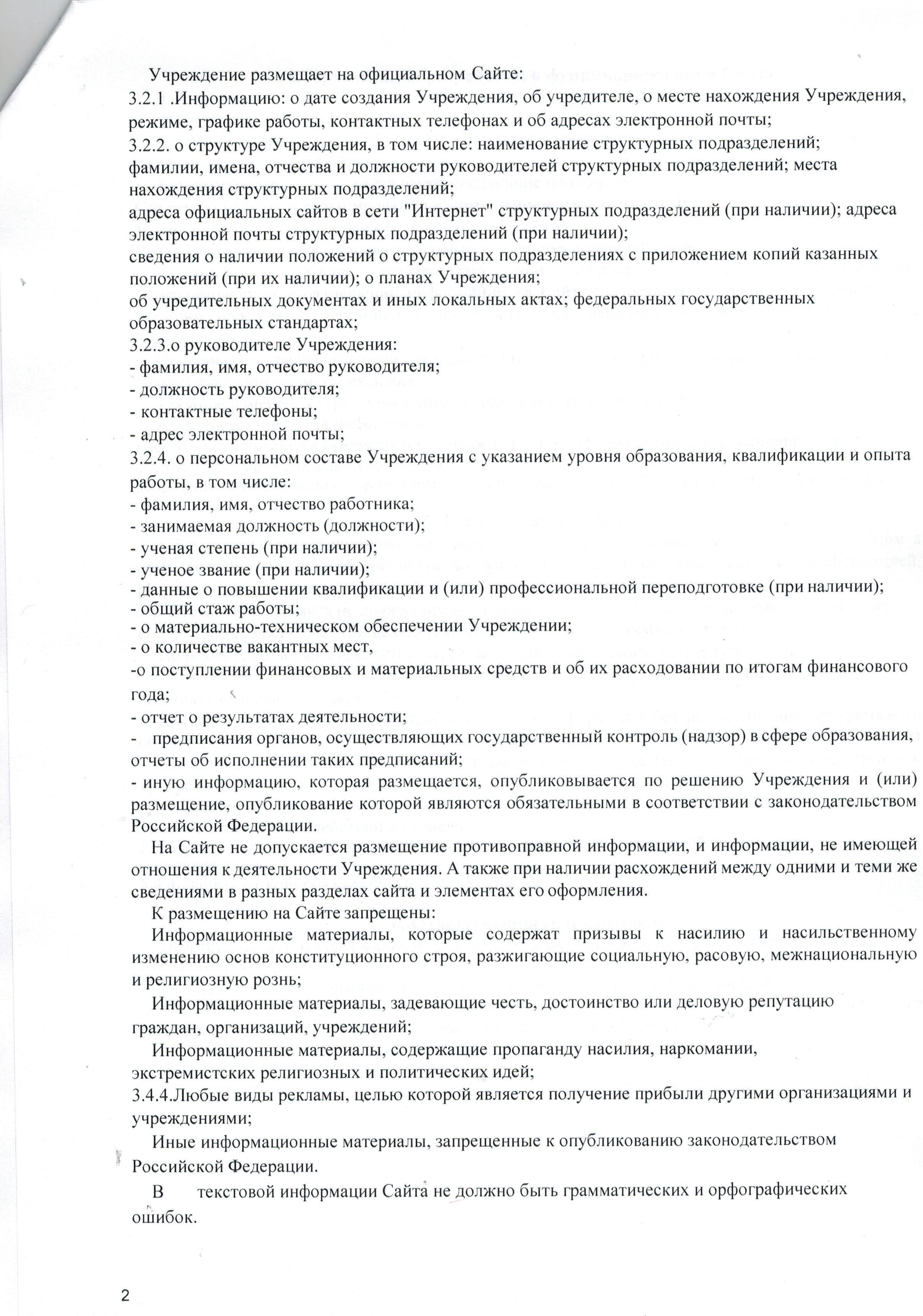 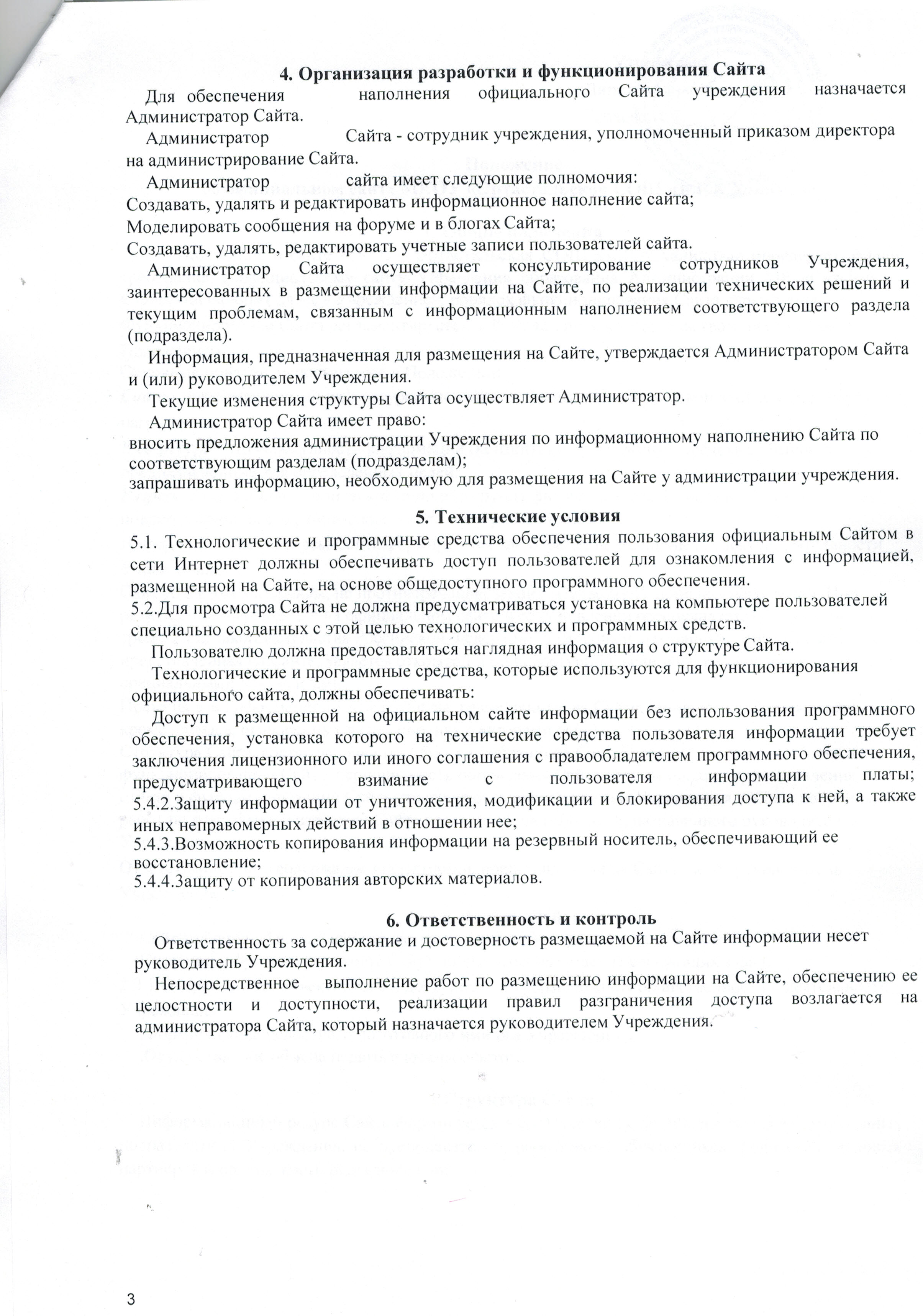 	ё